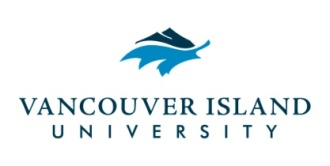 Freedom of Information and Protection of Privacy Act (FIPPA)Disclosure of Information Safety Trumps Privacy:FIPPA Section 25:  “…the head of a public body must, without delay, disclose to the public, to an affected group of people, or to an applicant, informationabout a risk of significant harm to the environment or to the health or safety of the public or a group of people;  or,the disclosure of which is, for any other reason, clearly in the public interest.”Release of Information to an IndividualRelease of Information to an IndividualRelease of Information to an IndividualType of Information from Personal FileReleasable  to IndividualReleasable  to IndividualType of Information from Personal FileYes1NoEmployeesInterview notesXPerformance EvaluationXPersonal RecommendationXCharacter ReferenceXPersonal Recommendation or EvaluationXStudentsInterview notesXAnecdotal notes made by facultyXPersonal Evaluation FormsXEvaluation opinions of selection committees for admissions or awardsX